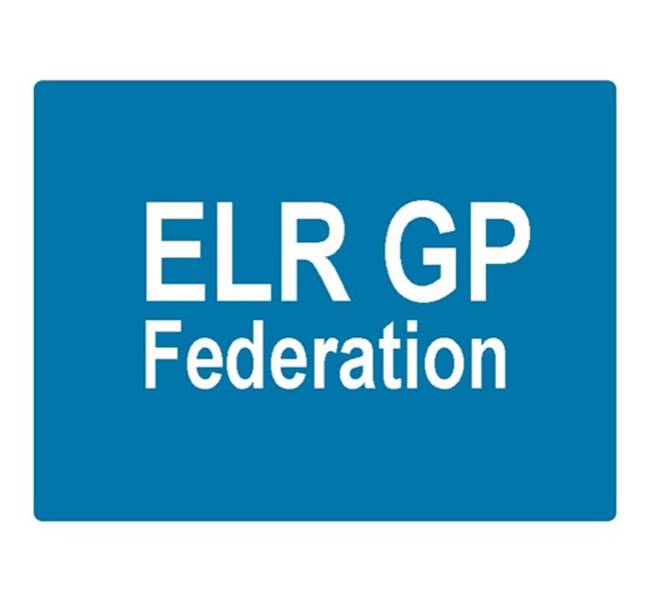 Board meeting 7.30pm 22nd May 2019 @ Syston Medical CentreAGENDAPaperApologiesReview of Minutes of the Meeting held on 24th April 2019AMatters arisingReport from the COOPCN developmentBLocalities updateFinancial updateFY18/19 FY 19/20 Forward cash flowVATTo be tabledTo be tabledCBoard issuesRemoving shareholders / NarboroughDeferring electionCommunications updateConflicts of Interest register AOBDate & venue of next meeting